СХЕМА расстановки и возложения цветов к Стеле Победы 9 мая 2015 годаЖители городаБессмертный полкБессмертный полкЖители городаБессмертный полкБессмертный полк1211Городское хозяйствоЖители городаЖители городаСтроители131310Городское хозяйствоЖители городаЖители городаСтроители14149Городское хозяйствоЖители городаЖители городаСоциальная сфера15158Городское хозяйствоЖители городаЖители городаСоциальная сфера16167Промышленность, БизнесЖители городаЖители городаСоциальная сфера17176Промышленность, БизнесЖители городаЖители городаСоциальная сфера18185Промышленность, БизнесЖители городаЖители городаСоциальная сфера19194Промышленность, БизнесЖители города202122ВЕТЕРАНЫВЕТЕРАНЫВЕТЕРАНЫВЕТЕРАНЫЦентральная трибунаВЕТЕРАНЫВЕТЕРАНЫВЕТЕРАНЫВЕТЕРАНЫ123Общественные и религиозные организации, политические партииОбщественные и религиозные организации, политические партииОбщественные и религиозные организации, политические партииВЕТЕРАНЫВЕТЕРАНЫВЕТЕРАНЫВЕТЕРАНЫЦентральная трибунаВЕТЕРАНЫВЕТЕРАНЫВЕТЕРАНЫВЕТЕРАНЫАГВ, ВГД, федеральные службы, потребительский рынокАГВ, ВГД, федеральные службы, потребительский рынокАГВ, ВГД, федеральные службы, потребительский рынок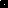 